Farver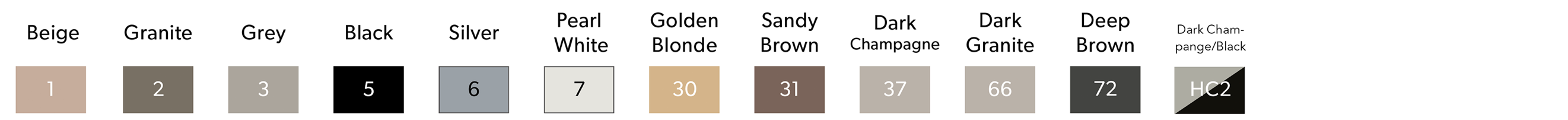 Klinik:CPR-nr.:Kommunekode:Klinik:Navn:Navn:Klinik:Navn:Navn:Klinik:Navn:Navn:SKAL udfyldes med det fulde kliniknavn eller stempel.Forventet udleveringsdato:Ønsket leveringsdato:Amgros klinikkode:Best. Nr.:Best. Nr.:Signia 7Nx5Nx3Nx#1BG#2GNT#3GR#5BLK#6SLV#7PRL#30GB#31SB#37DKC#66DGT#72DBR#HC2HC2Motion Charge&GO NxMotion 13 Nx–Motion 13T Nx–Motion P Nx–Motion P/T Nx–Signia CROS Pure 312 Nx––––Signia CROS Pure Charge&Go Nx––––RextonRextonRextonRexton#1BG#2GNT#3GR#6SLV#7PRL#31SB#66DGT#72DBR806040Stellar M 8CMosaic M 8C Mosaic M/T 8CMosaic P 8CMosaic P/T 8CRexton CROS RIC 8C–––Tilbehør til høreapparaterTilbehør til høreapparaterTilbehør til høreapparaterTilbehør til høreapparater miniPocket (Nx)Smart Mic (8C) StreamLine TV (Nx)Smart Key (8C) Streamline Mic (Nx) Smart Transmitter 2.4 (8C)OpladerOpladerInductive Charger II (Alle C&G Nx)Charging Station (Stellar M 8C)Propper                                      Leveres med standardindstik, Optioner:Propper                                      Leveres med standardindstik, Optioner:Propper                                      Leveres med standardindstik, Optioner:Propper                                      Leveres med standardindstik, Optioner:Propper                                      Leveres med standardindstik, Optioner:Propper                                      Leveres med standardindstik, Optioner:Propper                                      Leveres med standardindstik, Optioner:Propper                                      Leveres med standardindstik, Optioner:Propper                                      Leveres med standardindstik, Optioner:Propper                                      Leveres med standardindstik, Optioner:Propper                                      Leveres med standardindstik, Optioner:Propper                                      Leveres med standardindstik, Optioner:Propper                                      Leveres med standardindstik, Optioner:Propper                                      Leveres med standardindstik, Optioner:Propper                                      Leveres med standardindstik, Optioner:Slangegennemførsel:Slangegennemførsel:Slangegennemførsel:Slangegennemførsel:Slangegennemførsel:Vinkel:Vinkel:Vinkel:Vinkel:SilhuetpropSilhuetpropSilhuetpropSilhuetpropSilhuetpropSilhuetpropnedfræsetSilhuetpropnedfræsetSilhuetpropnedfræsetSilhuetpropnedfræsetSilhuetpropnedfræsetSilhuetpropåbenSilhuetpropåbenSilhuetpropåbenSilhuetpropåbenSilhuetpropåbenSilhuetpropsemiSilhuetpropsemiSilhuetpropsemiSilhuetpropsemiSilhuetpropsemiSilhuetpropsemiSilhuetpropSilhuetpropSilhuetpropSilhuetpropSilhuetpropSilhuetpropSilhuetpropHårdBlødSilhuetpropnedfræsetSilhuetpropnedfræsetSilhuetpropnedfræsetSilhuetpropnedfræsetSilhuetpropnedfræsetSilhuetpropåbenSilhuetpropåbenSilhuetpropåbenSilhuetpropåbenSilhuetpropåbenSilhuetpropsemiSilhuetpropsemiSilhuetpropsemiSilhuetpropsemiSilhuetpropsemiSilhuetpropsemiHårdHårdBlødBlødHVHHVHVVHVVHHVVKanalpropKanalpropKanalpropKanalpropKanalpropKanalprop med kort vingeKanalprop med kort vingeKanalprop med kort vingeKanalprop med kort vingeKanalprop med kort vingeKanalpropmed lang vingeKanalpropmed lang vingeKanalpropmed lang vingeKanalpropmed lang vingeKanalpropmed lang vingeKanalprop med støtteKanalprop med støtteKanalprop med støtteKanalprop med støtteKanalprop med støtteKanalprop med støtteHC KanalpropHC KanalpropHC KanalpropHC KanalpropHC KanalpropHC KanalpropHC KanalpropHårdBlødHårdHårdBlødKanalpropmed lang vingeKanalpropmed lang vingeKanalpropmed lang vingeKanalpropmed lang vingeKanalpropmed lang vingeHårdBlødBlødHårdHårdBlødBlødHVHHVHVVHVVHHVVBlød propBlød propVentilation0 mm0,8 mm1 mm1,5 mm2 mm2,5 mm3 mm40 shore (ekstra blød)Højre70 shore (standard)VenstreBlød silikone-propper m/ TubeLockBlød silikone-propper m/ TubeLockSignia vælger ventilation efter høretab:Signia vælger ventilation efter høretab:Signia vælger ventilation efter høretab:Signia vælger ventilation efter høretab:Signia vælger ventilation efter høretab:Signia vælger ventilation efter høretab:Signia vælger ventilation efter høretab:EnkeltvæggetVed pladsproblemer laver Signia størst mulig ventilation afhængig af størrelsen på øret:Ved pladsproblemer laver Signia størst mulig ventilation afhængig af størrelsen på øret:Ved pladsproblemer laver Signia størst mulig ventilation afhængig af størrelsen på øret:Ved pladsproblemer laver Signia størst mulig ventilation afhængig af størrelsen på øret:Ved pladsproblemer laver Signia størst mulig ventilation afhængig af størrelsen på øret:Ved pladsproblemer laver Signia størst mulig ventilation afhængig af størrelsen på øret:Ved pladsproblemer laver Signia størst mulig ventilation afhængig af størrelsen på øret:DobbeltvæggetVed pladsproblemer laver Signia størst mulig ventilation afhængig af størrelsen på øret:Ved pladsproblemer laver Signia størst mulig ventilation afhængig af størrelsen på øret:Ved pladsproblemer laver Signia størst mulig ventilation afhængig af størrelsen på øret:Ved pladsproblemer laver Signia størst mulig ventilation afhængig af størrelsen på øret:Ved pladsproblemer laver Signia størst mulig ventilation afhængig af størrelsen på øret:Ved pladsproblemer laver Signia størst mulig ventilation afhængig af størrelsen på øret:Ved pladsproblemer laver Signia størst mulig ventilation afhængig af størrelsen på øret:Life Prop til ThinTubeLife Prop til ThinTubeLængde på tyndslangeLængde på tyndslangeLængde på tyndslangeLængde på tyndslangeLængde på tyndslangeLængde på tyndslangeLængde på tyndslangeLængde på tyndslangeLængde på tyndslangeThinTube Højre1R2R3R4ROptioner:Venstre1L2L3L4LKanalLifeTipSilhuetÅben46810Kanal med vingeLukket––68/1010/12Med allergilak, ønsket tyndslange monteret, 
10 ekstra tilskårne tyndslanger medleveres.Farve på propper  Hvis intet anføres, leveres standard transparentFarve på propper  Hvis intet anføres, leveres standard transparentFarve på propper  Hvis intet anføres, leveres standard transparentFarve på propper  Hvis intet anføres, leveres standard transparentFarve på propper  Hvis intet anføres, leveres standard transparentFarve på propper  Hvis intet anføres, leveres standard transparentFarve på propper  Hvis intet anføres, leveres standard transparentFarve på propper  Hvis intet anføres, leveres standard transparentFarve på propper  Hvis intet anføres, leveres standard transparentFarve på propper  Hvis intet anføres, leveres standard transparentFarve på propper  Hvis intet anføres, leveres standard transparentFarve på propper  Hvis intet anføres, leveres standard transparentFarve på propper  Hvis intet anføres, leveres standard transparentFarve på propper  Hvis intet anføres, leveres standard transparentTransparentOrangeGreenPurpleRedBlueYellowSkriv høretærskler for højre og venstre øreSkriv høretærskler for højre og venstre øreSkriv høretærskler for højre og venstre øreSkriv høretærskler for højre og venstre øreSkriv høretærskler for højre og venstre øreSkriv høretærskler for højre og venstre øreSkriv høretærskler for højre og venstre øreSkriv høretærskler for højre og venstre øreSkriv høretærskler for højre og venstre øreSkriv høretærskler for højre og venstre øreSkriv høretærskler for højre og venstre øreSkriv høretærskler for højre og venstre øre1252505007501000150020003000400060008000XOHusk benledning ved konduktivt høretabHusk benledning ved konduktivt høretabHusk benledning ved konduktivt høretabHusk benledning ved konduktivt høretabHusk benledning ved konduktivt høretabHusk benledning ved konduktivt høretabHusk benledning ved konduktivt høretabHusk benledning ved konduktivt høretabHusk benledning ved konduktivt høretabHusk benledning ved konduktivt høretabHusk benledning ved konduktivt høretabHusk benledning ved konduktivt høretab1252505007501000150020003000400060008000XO